IoT and AI in Smart Systems: Creating Synergies for Tomorrow's ChallengesJyoti Gupta1 , Monica Bhutani2, Priyanka Gupta1, Shikha11Assistant Professor, Department of Electronics and Communication Engineering, Bharati Vidyapeeth’s College of Engineering, New Delhi- 110063 India2Associate Professor, Department of Electronics and Communication Engineering, Bharati Vidyapeeth’s College of Engineering, New Delhi- 110063 IndiaAbstract:The Internet of Things (IoT) and Artificial Intelligence (AI) are two rapidly evolving technologies with the potential to revolutionize various aspects of our lives. Imagine a world where your city adjusts traffic lights in real-time based on sensor data, or healthcare systems personalize treatment plans using continuous patient monitoring. These are just glimpses of the future powered by the convergence of the Internet of Things (IoT) and Artificial Intelligence (AI). This chapter delves into the exciting synergy between these two transformative technologies and their impact on the development of intelligent, interconnected "smart systems." We'll explore the core functionalities of both IoT - a vast network of connected devices generating real-time data - and AI, with its ability to learn from this data and make intelligent decisions. By combining their strengths, we can create proactive and adaptive systems capable of tackling complex challenges. This chapter showcases the immense potential of this synergy across various domains, from smart cities optimizing resource utilization to AI-powered healthcare enabling early intervention and personalized care. However, this path to a smarter future isn't without its hurdles. We'll also discuss the potential challenges associated with widespread IoT and AI integration, such as security concerns and ethical considerations surrounding data privacy. By exploring both the opportunities and potential pitfalls, this chapter aims to provide a comprehensive overview of how IoT and AI, working together, can shape the future of smart systems for a better tomorrow.Keywords: Internet of Things (IoT), Artificial Intelligence (AI), Machine Learning, Smart Systems, Smart Cities, Smart Healthcare, Environmental MonitoringIntroduction:In our rapidly evolving world, a multitude of interconnected challenges loom large. From sprawling urban environments choked with traffic and pollution, to dwindling natural resources and the ever-increasing strain on global food and water supplies, the human race faces a complex web of issues. Climate change throws its disruptive hand into the mix, demanding immediate attention. Healthcare systems grapple with rising costs and an aging population, while the need for sustainable energy solutions becomes ever more pressing. These intricate problems require innovative solutions that not only react to crises, but proactively anticipate and prevent them. This is where the Internet of Things (IoT) and Artificial Intelligence (AI) enter the scene, offering a powerful synergy that can revolutionize how we address these challenges [1]. By creating intelligent and interconnected "smart systems," these technologies have the potential to usher in a new era of problem-solving and pave the way for a more sustainable and resilient future. Megacities grapple with gridlock and pollution, while rural areas struggle with resource scarcity. Climate change disrupts weather patterns and threatens ecosystems. Healthcare systems face exploding costs and an aging population [2-3]. These interconnected challenges demand innovative solutions that can not only react to crises but also anticipate and prevent them. This chapter explores the transformative potential of IoT and AI, two powerful technologies with the potential to usher in a new era of intelligent systems. By delving into the unique strengths of both IoT - a vast network of interconnected devices generating real-time data - and AI, with its ability to learn from this data and make intelligent decisions, we will explore how this synergy can be harnessed to address some of humanity's most pressing challenges. The journey towards a smarter future, however, is not without its roadblocks. We will also discuss the potential challenges and ethical considerations surrounding the widespread adoption of IoT and AI, ensuring a responsible and sustainable path forward [4].Our world is on the cusp of a transformative era driven by two powerful forces: the Internet of Things (IoT) and Artificial Intelligence (AI). Imagine a future where traffic lights adjust in real-time based on sensor data, factories optimize production through AI-powered automation, or doctors leverage AI for personalized healthcare. These are just a few glimpses of the possibilities these technologies unlock[5-6].Beyond the dazzling possibilities, the widespread adoption of IoT and AI also necessitates careful consideration of ethical and social implications. Data privacy remains a paramount concern. Robust security protocols and user control over personal data are essential to safeguard the vast amount of information collected by these interconnected devices. Bias inherent in training data can lead to discriminatory AI systems. Mitigating these biases and ensuring fairness and transparency in AI algorithms is crucial. Furthermore, the potential for job displacement due to automation demands proactive solutions. Governments and educational institutions must work together to equip individuals with the skills needed to thrive in this evolving landscape [7]. By fostering open dialogue and prioritizing responsible innovation, we can harness the power of IoT and AI to create a future that is not only technologically advanced but also ethically sound and inclusive. The widespread adoption of IoT and AI presents a double-edged sword. While these technologies hold immense promise, navigating their ethical and social implications is crucial. Data privacy stands as a critical concern. Ironclad security protocols and user control over personal information are essential to safeguard the vast trove of data collected by interconnected devices. However, the challenge extends beyond simple security. Biases woven into training data can create discriminatory AI systems. Mitigating these biases and ensuring fairness and transparency in algorithms demands constant vigilance. Additionally, the specter of automation replacing human jobs looms large. To address this, proactive solutions are needed. Governments and educational institutions must collaborate to equip individuals with the skills necessary to navigate this evolving landscape, fostering lifelong learning and adaptability [8-9]. Ultimately, by fostering open dialogue and prioritizing responsible innovation, we can ensure that the future shaped by IoT and AI is not just technologically advanced, but also ethically sound, inclusive, and empowers all members of society [10].The Internet of Things (IoT): A Universe of Connected DevicesThe Internet of Things (IoT) refers to a vast network of physical devices embedded with sensors, software, and connectivity capabilities. These devices, also known as "smart objects," can collect and exchange data with other devices and systems over the internet or other communication networks. This interconnectedness fosters a universe of possibilities, transforming everyday objects into active participants in data collection and information sharing. The IoT is not just science fiction; it's a rapidly growing network of physical devices – from the mundane to the extraordinary – that are embedded with sensors, software, and connectivity capabilities. These "smart objects" transcend their traditional functions, morphing into data collectors and communicators. They can gather information about their environment (temperature, pressure, motion) or internal state (battery level, operation status) through built-in sensors. This data is then processed by the device's software and transmitted via the internet or other communication networks like Wi-Fi or Bluetooth [11-13].Think of the sensors as the eyes and ears of these smart objects, constantly feeding information. The software acts as the brain, interpreting the data and making decisions based on pre-programmed instructions. Connectivity, the nervous system of the IoT, allows these devices to talk to each other and to external systems like smartphones, computers, or cloud platforms. This creates a symphony of communication, where data flows seamlessly between devices, fostering a universe of possibilities.The true magic of IoT lies in its ability to transform everyday objects into active participants in our lives [14]. Imagine a washing machine that can not only clean your clothes but also diagnose potential problems and order replacement parts when needed. Or a coffee maker that learns your preferences and brews a fresh pot at your preferred time each morning. These are just a glimpse of the potential applications that arise when we connect the physical world with the digital realm [15].The Essential Organs of the IoT: Sensors, Actuators, and ConnectivityThe Internet of Things (IoT) is revolutionizing how we interact with the world around us, and at its core lies a complex but fascinating interplay between three key components: sensors, actuators, and connectivity.Sensors act as the eyes and ears of the IoT, gathering data on a vast array of environmental factors. From temperature and pressure to light, motion, and even air quality, these tiny marvels come in all shapes and sizes, each meticulously designed to measure a specific aspect of the world [16]. Imagine a temperature sensor in your smart fridge, constantly monitoring food spoilage, or a motion sensor in your home security system, keeping you safe from intruders.Actuators, on the other hand, are the muscles of the IoT. They take the information collected by sensors and translate it into real-world actions. Think of them as the "doers" of the system. An actuator could be as simple as a solenoid valve regulating water flow in an irrigation system, or as complex as a robotic arm assembling products on a factory floor. They bridge the gap between the digital world of data and the physical world of action [17].Finally, connectivity acts as the nervous system, the crucial link that allows sensors and actuators to communicate with each other and the cloud. This communication happens through various technologies like Wi-Fi, Bluetooth, and cellular networks. Choosing the right connectivity method depends on the specific application [18]. For instance, a fitness tracker might use Bluetooth to connect to your smartphone, while a smart city project managing traffic flow might rely on a robust cellular network.The beauty lies in the synergy between these three organs. Sensors gather data, actuators translate it into action, and connectivity ensures seamless communication. This interconnected network allows IoT devices to not just collect information, but also make intelligent decisions and take real-time actions, ultimately leading to a more efficient, safe, and convenient world for everyone [19].The Burgeoning Web of Things: Exponential Growth and Industry TransformationThe Internet of Things (IoT) is experiencing explosive growth, with the number of connected devices projected to reach a staggering 75 billion by 2025. This exponential surge is fundamentally altering how various industries operate and interact with the world. Imagine a complex web, where each strand represents a connected device constantly feeding data into the system [20]. As the web expands, its impact becomes more pervasive.This interconnected network of devices, from wearables and smart appliances to industrial sensors and connected vehicles, is experiencing exponential growth. Analysts predict billions of connected devices by the end of the decade, weaving a vast web that will fundamentally transform industries across the board. This transformation is fueled by the power of real-time data collection and automation. Sensors embedded in everything from factory machinery to agricultural fields continuously gather information, providing unprecedented insights into operations and performance [21]. This data is then analyzed by powerful algorithms, enabling predictive maintenance, optimized resource allocation, and automated decision-making. Imagine a factory where sensors on production lines detect potential equipment failure before it happens, preventing costly downtime. Or, picture a farmer using real-time soil moisture data from connected sensors to precisely target irrigation, maximizing crop yield while conserving water. The impact of the IoT extends far beyond individual industries. Smart cities are utilizing connected infrastructure to optimize traffic flow, improve energy efficiency, and enhance public safety. Connected healthcare devices are revolutionizing patient monitoring and remote care. The potential applications are truly limitless, promising a future where our physical world becomes more interconnected, intelligent, and ultimately, more efficient and responsive to our needs [22-23].However, this burgeoning web also presents challenges. Security vulnerabilities must be addressed to safeguard sensitive data collected by connected devices. Standardization across platforms and devices is crucial to ensure seamless communication and interoperability. The vast amount of data generated by the IoT necessitates robust data management and analytics solutions. Despite these challenges, the potential benefits of the burgeoning Web of Things are undeniable. As technology continues to evolve and these challenges are addressed, we can expect the IoT to transform the way we live, work, and interact with the world around us [24].Artificial Intelligence: The Power of Machine LearningArtificial intelligence (AI) stands as a revolutionary field in computer science, aiming to create intelligent machines that can mimic human cognitive abilities. At its core, AI focuses on replicating functionalities like learning, problem-solving, and decision-making through algorithms. These algorithms are the building blocks of AI systems, enabling them to process information, identify patterns, and ultimately take action towards a specific goal [25].Machine learning, a subfield of AI, empowers these algorithms to learn and improve without explicit programming. It works by exposing the algorithms to vast amounts of data, allowing them to identify patterns and relationships within that data. Over time, these algorithms become adept at recognizing similar patterns in new data, enabling them to make data-driven predictions and decisions. Imagine a machine learning algorithm trained on millions of images of handwritten digits. Over time, it learns to recognize the patterns that define each digit, allowing it to accurately identify new handwritten digits it has never seen before. AI excels in areas where vast amounts of data can be analyzed to identify patterns and trends. Pattern recognition is a key strength of AI. From facial recognition software that can identify individuals in a crowd to spam filters that detect patterns in malicious emails, AI excels at sifting through data and identifying these underlying patterns. This ability translates into superior decision-making capabilities [26-27]. AI algorithms can analyze complex datasets and make data-driven decisions that would be impossible for humans to process in a practical timeframe. Stock market predictions, credit risk assessments, and even medical diagnoses can all be informed by AI's ability to analyze vast amounts of data and identify patterns that might escape human observation. Furthermore, AI automates tasks traditionally performed by humans.  Repetitive tasks, data processing, and even complex actions like robotic surgery can be automated by AI systems. This frees up human resources for more creative and strategic endeavors while ensuring greater efficiency and accuracy in automated tasks.  Imagine a factory floor where robots powered by AI handle assembly line tasks with pinpoint precision, or a customer service chatbot that resolves simple inquiries, freeing up human agents for more complex customer interactions. The transformative impact of AI is already being felt across various sectors. In healthcare, AI assists with early disease detection, drug discovery, and even robotic-assisted surgery. In finance, AI algorithms are powering algorithmic trading and fraud detection. The transportation industry is witnessing the rise of self-driving cars powered by AI, while the manufacturing sector leverages AI for predictive maintenance and optimized production processes. As AI continues to evolve, its applications will undoubtedly expand, shaping the future of countless industries and aspects of our lives [28]. AI excels in areas where vast amounts of data can be analyzed to identify patterns and trends. Pattern recognition is a key strength of AI. From facial recognition software that can identify individuals in a crowd to spam filters that detect patterns in malicious emails, AI excels at sifting through data and identifying these underlying patterns. This ability translates into superior decision-making capabilities. AI algorithms can analyze complex datasets and make data-driven decisions that would be impossible for humans to process in a practical timeframe. Stock market predictions, credit risk assessments, and even medical diagnoses can all be informed by AI's ability to analyze vast amounts of data and identify patterns that might escape human observation.Furthermore, AI automates tasks traditionally performed by humans. Repetitive tasks, data processing, and even complex actions like robotic surgery can be automated by AI systems. This frees up human resources for more creative and strategic endeavors, while ensuring greater efficiency and accuracy in automated tasks. Imagine a factory floor where robots powered by AI handle assembly line tasks with pinpoint precision, or a customer service chatbot that resolves simple inquiries, freeing up human agents for more complex customer interactions [29]. A flowchart can be used to depict Artificial Intelligence (AI) process as shown in fig 1.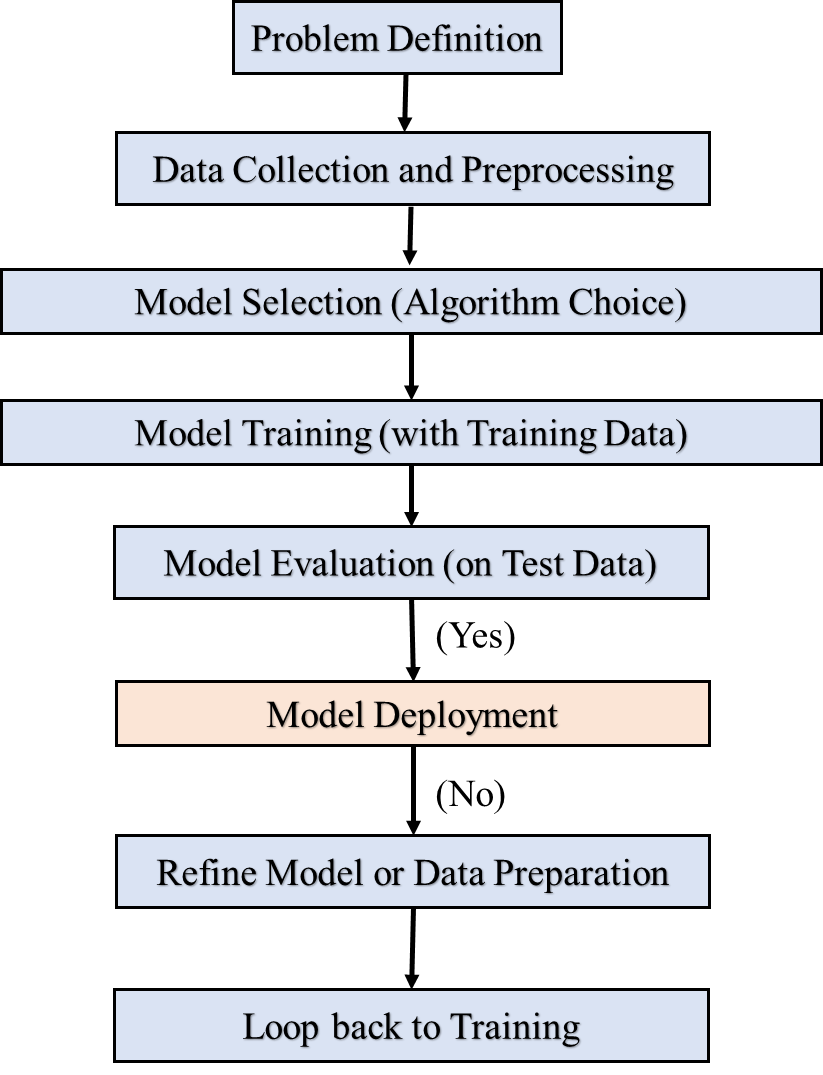 Fig 1. Artificial Intelligence (AI) process flow chart.The flowchart depicts the development process for Artificial Intelligence (AI) systems. It begins with clearly defining the problem you want AI to address. Next comes data collection and preprocessing, where relevant information is gathered and readied for use.  Following this, the most suitable AI model or algorithm, like a neural network, is chosen based on the problem and data type. The core development cycle involves training the model on the prepared data, allowing it to learn and develop the ability to perform the desired task. This is followed by evaluation using a separate dataset to assess the model's accuracy and potential biases. If the model performs well, it's deployed for real-world use. However, if the evaluation reveals shortcomings, the process is not linear. The model itself or the data preparation stage might need refinement. This could involve collecting more or better data, adjusting training parameters, or even trying different AI algorithms [30]. The flowchart emphasizes the iterative nature of AI development, where testing, refinement, and improvement occur throughout the process as the model interacts with real-world data and user feedback.The transformative impact of AI is already being felt across various sectors. In healthcare, AI is assisting with early disease detection, drug discovery, and even robotic-assisted surgery. In finance, AI algorithms are powering algorithmic trading and fraud detection. The transportation industry is witnessing the rise of self-driving cars powered by AI, while the manufacturing sector leverages AI for predictive maintenance and optimized production processes [31]. As AI continues to evolve, its applications will undoubtedly expand, shaping the future of countless industries and aspects of our lives.In conclusion, AI, powered by machine learning, offers a powerful set of tools for tackling complex challenges and transforming industries. Its ability to learn from data, recognize patterns, and automate tasks holds immense potential for a future that is not only more efficient but also more intelligent.The Marriage of Minds: IoT and AI - A Synergistic ForceThe marriage of minds between the Internet of Things (IoT) and Artificial Intelligence (AI) is ushering in a new era of intelligent systems. Imagine a vast network of interconnected devices – sensors, wearables, machines – constantly generating a real-time stream of data. This data becomes the fuel that propels AI algorithms [32].Think of a factory where temperature sensors on machines continuously transmit data. AI algorithms can analyze this data to predict potential equipment failures before they happen, preventing costly downtime and ensuring smooth operations.  Similarly, smart thermostats in homes collect data on temperature preferences and usage patterns [33]. AI can analyze this data and learn individual preferences, automatically adjusting thermostats for optimal comfort and energy efficiency.  In essence, the real-time data from IoT devices acts as the eyes and ears for AI, providing the raw material for it to identify patterns, learn from trends, and make intelligent decisions [34].However, the power of this synergy goes beyond data collection. AI injects intelligence and decision-making capabilities into these IoT systems.  Imagine a city equipped with traffic sensors that not only collect data but also analyze it in real-time using AI.  The AI can then dynamically adjust traffic light timings based on congestion patterns, optimize public transportation routes based on real-time demand, and even reroute traffic to alleviate gridlock.  This empowers IoT systems to not just react to situations but to proactively manage and optimize them [35]. The flowchart depicts in fig 2 shows the collaborative power between the Internet of Things (IoT) and Artificial Intelligence (AI)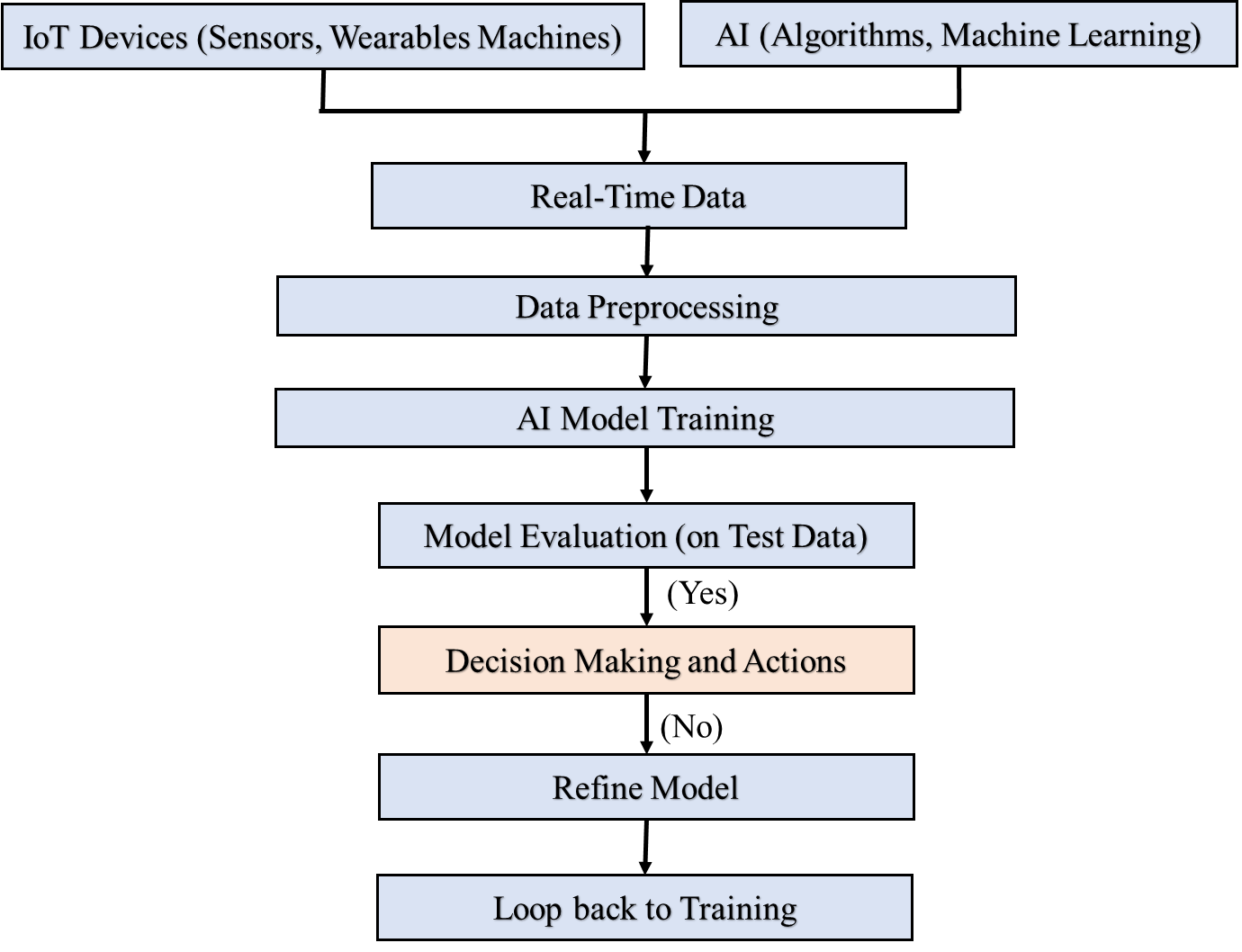 Fig2. Collaborative working flow of IoT and AI.This flowchart depicts the collaborative dance between IoT devices and AI. Sensors, wearables, and machines constantly generate real-time data that, after preprocessing for quality, fuels the training of AI models. These models are evaluated on separate test data to ensure accuracy, and if successful, they use the processed IoT data to make real-time decisions and trigger actions within the connected system. If the model falls short, it's refined through adjustments, potentially involving more data or different AI algorithms, before looping back to the training stage for continuous improvement. This cycle underscores the synergy between IoT and AI, where real-time data empowers intelligent decision-making and paves the way for adaptive systems [36]. The combined power of IoT and AI paves the way for the development of proactive and adaptive smart systems.  These systems can anticipate issues, make real-time decisions, and continuously learn and improve based on ongoing data collection.  For instance, imagine a farm equipped with soil moisture sensors and weather forecasts.  AI can analyze this data and predict irrigation needs, prompting the automated watering system to activate only when necessary.  This not only conserves water but also ensures optimal crop health.  In healthcare, wearable devices collect vital signs and health data. AI can analyze this data to detect early signs of illness or potential health risks, enabling proactive preventive measures and personalized healthcare interventions [37].The potential applications of this combined power are vast, helping us tackle complex challenges across various sectors. In smart cities, AI-powered traffic management systems can reduce congestion and pollution, while intelligent grids can optimize energy distribution based on real-time demand. In agriculture, AI-powered irrigation systems can conserve water and improve crop yields.  In manufacturing, AI can optimize production processes, minimize waste, and predict equipment failures. The possibilities extend to healthcare, where AI can assist with early disease detection, personalized medicine, and even robotic-assisted surgery. Think of a self-driving car. Cameras and LiDAR sensors on the car continuously transmit data on the surrounding environment. AI algorithms can analyze this data in real-time, recognizing traffic signs, pedestrians, and other vehicles. Based on this analysis, the AI can make critical decisions like steering, braking, and maintaining safe lane positioning [38].  Similarly, smart appliances in homes collect usage data. AI can analyze this data to learn user preferences and optimize performance. For example, a smart refrigerator can identify low stock levels and automatically generate a grocery list or even order essential items based on past purchases. In essence, the real-time data from IoT devices acts as the sensory input for AI, providing the raw material for it to understand the physical world, identify patterns, and make intelligent decisions [39].However, the power of this partnership extends beyond data collection. AI injects intelligence and decision-making capabilities into these IoT systems. Imagine a city equipped with air quality sensors that not only collect data on pollution levels but also analyze it in real-time using AI. The AI can then trigger automated actions like activating smog towers in high-pollution zones or dynamically adjusting traffic flow to minimize congestion. This empowers IoT systems to not just react to situations but to proactively manage and optimize them, creating a more sustainable and responsive environment [40].In conclusion, the marriage of IoT and AI is a transformative force. By leveraging real-time data and AI's decision-making capabilities, we can create proactive and adaptive smart systems that address complex challenges, improve resource management, and ultimately pave the way for a more sustainable and intelligent future.Smart Cities: A Beacon of IoT and AI CollaborationImagine a city that breathes with intelligence, a place where technology seamlessly integrates with urban infrastructure to improve our lives. This is the vision behind smart cities – urban centers that leverage the power of the Internet of Things (IoT) and Artificial Intelligence (AI) to create a more sustainable, efficient, and livable environment. At the heart of a smart city lies a vast network of interconnected devices – sensors embedded in roads, parking spaces, and buildings; cameras monitoring traffic flow; and smart meters tracking energy consumption. These IoT devices act as the city's nervous system, constantly collecting real-time data on everything from traffic congestion to air quality. This data becomes the fuel that propels AI algorithms. Imagine traffic lights equipped with sensors that not only detect vehicle presence but also transmit this data to a central AI system. The AI can then analyze real-time traffic patterns and dynamically adjust traffic light timings, reducing congestion and minimizing commute times [41]. This is just one example of how IoT and AI can revolutionize traffic management within a smart city.Beyond traffic, smart waste management is another area ripe for transformation. Imagine garbage bins equipped with fill-level sensors. These sensors transmit data to a central AI system that can then optimize waste collection routes, ensuring bins are emptied only when necessary. This not only reduces the number of collection trucks on the road, minimizing traffic and emissions, but also optimizes resource allocation within the waste management system. The reach of AI and IoT in smart cities extends even further, optimizing resource utilization across various sectors. Smart grids, equipped with AI and real-time data on energy consumption, can dynamically adjust power distribution based on demand. This not only reduces energy waste but also helps integrate renewable energy sources more effectively. Similarly, smart buildings can leverage AI to optimize heating, ventilation, and air conditioning (HVAC) systems based on real-time occupancy and weather data [41]. This not only improves energy efficiency but also ensures a more comfortable living or working environment within these buildings.The benefits of smart cities extend beyond just efficiency. Real-time air quality data collected by sensors can be analyzed by AI to identify pollution hotspots. This information can then be used to trigger targeted interventions, such as deploying smog towers in high-pollution zones or implementing restrictions on vehicle usage during peak pollution periods. This data can also empower citizens to make informed choices about their health and well-being, allowing them to avoid areas with high pollution levels. Safety is another key area where smart cities can shine. Streetlights equipped with motion sensors and AI can illuminate only when needed, improving security and deterring crime while also reducing energy consumption. Additionally, AI-powered video analytics can be used to monitor public spaces, enabling real-time detection of suspicious activity and improving overall safety for citizens [42].However, the development of smart cities is not without its challenges. Data privacy remains a paramount concern. Robust security protocols and user control over personal information collected by IoT devices are essential. Additionally, the ethical implications of AI algorithms and potential biases within the data used to train them need careful consideration. Furthermore, ensuring equitable access to the benefits of smart city technologies is crucial to prevent the creation of digital divides within the urban population. While smart cities offer a promising vision of efficiency and sustainability, navigating their development requires careful consideration of several challenges. Data privacy remains paramount, demanding robust security protocols and user control over personal information collected by the extensive network of IoT devices. The ethical implications of AI algorithms, particularly potential biases within the training data, need to be addressed to ensure fair and responsible decision-making. Furthermore, ensuring equitable access to smart city technologies is crucial to prevent the creation of digital divides and exclusion within the urban population [43]. By prioritizing responsible innovation, fostering open dialogue about these challenges, and implementing robust safeguards, we can pave the way for smart cities that benefit all citizens and create a more sustainable and livable future.In conclusion, smart cities represent a glimpse into a future where technology seamlessly integrates with our lives, creating a more sustainable, efficient, and livable environment. By harnessing the power of IoT and AI, we can optimize resource utilization, improve traffic management and waste management systems, and ultimately create safer and healthier cities for all.  However, navigating the ethical and social considerations of these technologies is paramount to ensuring an inclusive and equitable future for smart cities [44]. As we move forward, fostering open dialogue, prioritizing responsible innovation, and ensuring data privacy will be crucial in shaping the smart cities of tomorrow.Smart Healthcare: Personalized Care powered by DataThe realm of healthcare is undergoing a significant transformation fueled by the powerful synergy between IoT and AI.  This convergence is paving the way for a future of personalized care, empowering healthcare professionals with real-time data and intelligent insights to deliver more effective and proactive treatment [45].Imagine a scenario where patients with chronic conditions like heart disease or diabetes can be remotely monitored from the comfort of their homes. Wearable devices like smartwatches and fitness trackers equipped with sensors can continuously collect vital health data such as heart rate, blood pressure, and blood sugar levels. This data is then transmitted securely to a central platform where AI algorithms analyze it for trends and anomalies.  In the event of a concerning fluctuation in vital signs, the AI can trigger alerts for healthcare professionals, enabling early intervention and potentially preventing complications [46].  This remote patient monitoring not only empowers patients to manage their health more actively but also allows healthcare providers to extend their reach and care for a larger patient population more effectively.Early intervention is key to improved healthcare outcomes, and AI is playing a critical role in this area. AI algorithms can analyze vast amounts of medical data, including patient history, lab results, and imaging scans, to identify patterns and potential health risks.  For instance, AI can analyze chest X-rays with high accuracy, potentially detecting signs of lung cancer at earlier stages, leading to more successful treatment outcomes [47].  Similarly, AI can analyze a patient's medical history and genetic data to predict their susceptibility to certain diseases, allowing for preventive measures to be taken at an earlier stage.  This proactive approach based on AI-powered risk prediction can significantly improve healthcare outcomes and potentially reduce long-term healthcare costs.The integration of wearable devices and other connected devices is another exciting area where IoT is revolutionizing healthcare.  Smartwatches equipped with electrocardiogram (ECG) sensors can detect irregular heart rhythms, potentially signalling atrial fibrillation. Smart patches can continuously monitor blood glucose levels, providing valuable data for diabetes management.  Furthermore, smart inhalers can track medication adherence in patients with asthma or COPD (chronic obstructive pulmonary disease), allowing healthcare providers to adjust treatment plans as needed [48].  These connected devices, coupled with AI-powered data analysis, empower patients to take a more active role in managing their health conditions, leading to improved health outcomes and a better quality of life.However, implementing these transformative technologies in healthcare comes with its own set of challenges. Data security and privacy are paramount concerns.  Robust security protocols and user control over personal health information collected by wearables and other connected devices are essential to ensure patient trust [49].  Additionally, ensuring equitable access to these technologies is crucial to prevent disparities in healthcare delivery and avoid widening the gap between those who have access to advanced care and those who don't.Furthermore, the ethical implications of AI-powered diagnostics and risk prediction algorithms need careful consideration.  Potential biases within the data used to train these algorithms can lead to inaccurate or discriminatory outcomes.  Therefore, ensuring fairness, transparency, and accountability in AI development and deployment within the healthcare sector is critical.In conclusion, the convergence of IoT and AI has the potential to revolutionize healthcare.  From remote patient monitoring and early intervention to personalized treatment plans and AI-powered diagnostics, the benefits for patients and healthcare providers alike are vast.  However, prioritizing data security, ensuring equitable access, and mitigating potential biases within AI algorithms are crucial for responsible implementation. By addressing these challenges and fostering open dialogue, we can unlock the true potential of this technological revolution and usher in a future of personalized care that empowers patients and improves healthcare outcomes for all.Beyond the Horizon: Other Applications and Considerations The transformative power of IoT and AI extends far beyond the realm of smart cities. This powerful synergy has the potential to revolutionize various sectors, shaping a more efficient, sustainable, and intelligent future.Environmental Monitoring: Imagine a network of interconnected sensors strategically placed in forests, oceans, and agricultural fields. These sensors can continuously monitor air and water quality, soil conditions, and even track wildlife movement. AI algorithms can then analyze this real-time data to detect environmental threats like deforestation, pollution hotspots, or endangered species at risk. This early detection can empower authorities to take swift action, such as deploying drones for reforestation efforts, identifying and addressing sources of pollution, or implementing conservation measures. Imagine a clandestine network of sensors – our silent guardians – embedded in forests, oceans, and farmlands. These sensors ceaselessly gather real-time data on air and water quality, soil health, and even wildlife movement. This information streams seamlessly into a powerful AI, where advanced algorithms analyze the vast datasets. Pollution hotspots, deforestation attempts, and endangered species facing threats are identified with unparalleled speed and precision. This early warning system empowers authorities to take decisive action. Drones equipped with seeds can be deployed for targeted reforestation efforts, laser-focusing on the areas most in need. Polluters can be pinpointed with pinpoint accuracy, allowing for swift intervention. Conservation measures become surgical, protecting vulnerable ecosystems before it's too late. This is just a glimpse into the transformative power of IoT and AI [50]. By creating a real-time environmental intelligence network, we can become better stewards of our planet, safeguarding its delicate balance for generations to come.Industrial Automation: In factories, a seamless integration of IoT and AI can usher in a new era of industrial automation. Sensor-equipped machines can transmit data on performance metrics and potential maintenance needs. AI algorithms can analyze this data to predict equipment failures and schedule preventive maintenance, minimizing downtime and maximizing operational efficiency. Additionally, AI-powered robots can collaborate with human workers in complex tasks, improving safety and productivity within the industrial setting. Factories of the future will be teeming with interconnected machines, each equipped with a multitude of sensors. These sensors will collect a continuous stream of data on everything from machine performance to environmental conditions within the facility. This real-time data becomes the fuel for powerful AI algorithms. By analyzing these vast datasets, AI can predict equipment failures before they occur, enabling preventative maintenance and minimizing downtime. Furthermore, AI can optimize production processes, identifying inefficiencies and suggesting adjustments to workflow or resource allocation. This translates to increased output, reduced waste, and a smaller environmental footprint. The human role within these intelligent factories will also evolve. Imagine factory workers collaborating with AI assistants, receiving real-time guidance on maintenance tasks or being alerted to potential safety hazards. This human-AI partnership will unlock new levels of productivity and safety within the industrial sector. Ultimately, the convergence of IoT and AI in industrial automation promises a future where factories are not just efficient, but also environmentally conscious and staffed by empowered human workers [51].Resource Management: From water and energy to raw materials, responsible resource management is critical for a sustainable future. Smart meters equipped with AI can monitor real-time consumption patterns in homes and businesses. This data can be used to identify areas for conservation and inform personalized recommendations for resource-efficient practices. Similarly, in agriculture, AI-powered irrigation systems can analyze soil moisture data and weather forecasts, optimizing water usage and ensuring optimal crop health. A network of interconnected sensors, embedded in our homes, cities, and agricultural fields, would gather real-time data on resource consumption patterns. This data would then be fed into powerful AI algorithms that can identify areas of waste and inefficiency. In our homes, AI-powered smart meters could track water and electricity usage, prompting adjustments to conserve resources. In agriculture, AI could analyze data from soil sensors, optimizing irrigation and fertilizer application to maximize crop yield while minimizing water waste. Cities could leverage AI to manage traffic flow, reducing congestion and fuel consumption. Furthermore, AI can forecast future resource demands, allowing for proactive measures. Power grids could be optimized based on anticipated demand, minimizing reliance on fossil fuels [52]. Water management systems could be adjusted in response to predicted weather patterns. This intelligent resource management not only reduces our environmental footprint but also ensures the long-term sustainability of these vital resources. By harnessing the power of IoT and AI, we can create a future where we consume resources responsibly, ensuring a legacy of abundance for generations to come.However, the widespread adoption of IoT and AI also presents potential challenges that demand careful consideration. Security concerns are paramount. With a vast network of interconnected devices, robust cybersecurity measures are essential to safeguard sensitive data from cyberattacks and unauthorized access. Data privacy is another critical issue. As vast amounts of data are collected from individuals and their connected devices, ensuring user control over personal information and implementing strong data protection regulations are crucial.The ethical considerations surrounding AI algorithms cannot be ignored. Potential biases within the data used to train these algorithms can lead to discriminatory outcomes. For instance, an AI-powered recruitment tool trained on biased data sets could inadvertently favor certain demographics. Therefore, ensuring fairness, transparency, and accountability in AI development and deployment is essential.To navigate these challenges and unlock the full potential of IoT and AI, several solutions and responsible implementation strategies are necessary. Firstly, robust cybersecurity protocols, regular vulnerability assessments, and data encryption are critical to ensure the security of connected devices and the data they transmit. Secondly, strong data privacy regulations that empower users to control their information and provide transparency about data collection practices are essential.Thirdly, fostering open discussions about the ethical implications of AI and establishing clear ethical guidelines for its development and use are crucial. This includes promoting diversity and inclusion within AI development teams to mitigate potential biases within the data and algorithms. Finally, continuous monitoring and evaluation of AI systems are necessary to identify and address any unintended consequences or discriminatory biases that may emerge [53].In conclusion, the synergy between IoT and AI holds immense promise for shaping a more intelligent, efficient, and sustainable future across various sectors. From environmental monitoring and industrial automation to resource management, the applications are vast. However, navigating the challenges of security, privacy, and ethics is critical for responsible implementation. By prioritizing these aspects and fostering open dialogue, we can unlock the true potential of this technological revolution and ensure it benefits everyone.Conclusion The chapters explored have painted a vivid picture of a future powered by the harmonious collaboration of Internet of Things (IoT) and Artificial Intelligence (AI). We envisioned smart cities that seamlessly integrate technology with urban infrastructure, optimizing resource utilization, enhancing public safety, and fostering a more livable environment. We delved into the transformative potential of IoT and AI in healthcare, paving the way for personalized care, remote patient monitoring, and early intervention for improved health outcomes. Furthermore, we explored the potential applications in other sectors, including environmental monitoring, industrial automation, and resource management, contributing to a more sustainable future.However, navigating this technological revolution requires careful consideration of the challenges. Data security and privacy are paramount, demanding robust security protocols and user control over the vast amount of data collected by interconnected devices. The ethical implications of AI algorithms, particularly potential biases, necessitate responsible development and deployment strategies that ensure fairness, transparency, and accountability. Furthermore, ensuring equitable access to these technologies is crucial to prevent the creation of digital divides and exclusion within communities. Despite these challenges, the potential benefits of IoT and AI are undeniable. By prioritizing responsible innovation, fostering open dialogue about potential pitfalls, and implementing robust safeguards, we can unlock the true potential of these powerful technologies. Imagine a world where smart cities optimize resource utilization and create thriving, sustainable urban centers. Envision a future where healthcare is personalized, proactive, and empowers individuals to manage their wellbeing. Consider a world where environmental monitoring and resource management are intelligent and efficient, paving the way for a more sustainable future for all. This is the symphony of a smart future, waiting to be orchestrated by responsible innovation and collaborative efforts. Let us seize this opportunity to create a world where technology serves humanity and empowers us to build a better future, together.Al-Fuqaia, M. Youssif, M. Ibnkahla, M. Guizani, and K. Shuaib, "Internet of Things: A Survey on Enabling Technologies, Protocols, and Applications," IEEE Communications Surveys & Tutorials, vol. 17, no. 4, pp. 2347-2376, 2015.M. Mohammadi, A. Pirouzmand, and D. Niaki-Azarbayejani, "A Survey on Applications of AI in IoT-Enabled Smart Cities," Archives of Computational Methods in Engineering, vol. 27, no. 6, pp. 5843-5878, 2020.Y. Mao, C. Youn, J. Zhang, K. Huang, and K. Hwang, "A Survey on User Privacy and Security in Internet of Things," IEEE Communications Surveys & Tutorials, vol. 19, no. 3, pp. 1278-1307, 2017.Z. Li, M. Chen, W. Li, Z. Lin, J. Sun, and P. Deng, "A Survey of Smart City Information Models," IEEE Access, vol. 6, pp. 7843-7863, 2018.M. Amin, M. U. Ashraf, S. A. Hussain, S. H. Hasnain, and N. Ahmad, "A Survey on Machine Learning Techniques for IoT-Based Cyber Physical Systems in Smart Cities," IEEE Access, vol. 8, pp. 142417-142444, 2020.M. Niazi, A. Yousefi-Ghahfarokhi, M. H. Uqaili, M. W. Ashraf, and A. Jolfaei, "Machine Learning and Deep Learning for Internet of Things: A Survey," IEEE Access, vol. 7, pp. 17728-17793, 2019.Q. Zhu, M. A. Mahmud, L. Xiao, S. Liu, and Z. Wang, "Deep Learning for Smart Industry: Opportunities and Challenges," IEEE Access, vol. 7, pp. 146000-146010, 2019.P. Garcia-Tejedor and J. M. Garcia-Haro, "Survey on Applying Machine Learning Techniques to IoT-Based Environmental Monitoring," Sensors, vol. 19, no. 13, p. 3418, 2019.M. Alabadia, B. Priecula, M. Dohler, K. Voigt, and P. Garcia-Haro, "Smart Cities: Applications from the Internet of Things and Big Data," Engineering Science and Technology, an International Journal, vol. 19, no. 1, pp. 128-138, 2016.M. Chen, Y. Mao, and B. Li, "Green IoT: Energy-Aware Design and Management in Internet-of-Things Networks," IEEE Communications Surveys & Tutorials, vol. 19, no. 2, pp. 768-808, 2017.M. U. Ashraf, M. A. Khan, S. H. Hasnain, and N. Ahmad, "AI-Enabled Smart Grid for Demand Response Management: A Review," IEEE Access, vol. 8, pp. 73529-73550, 2020.Y. Li, L. Zhao, J. Song, X. Li, and K. Wang, "Smart Agriculture: A Review," Agricultural Sciences in China, vol. 10, no. 7, pp. 1200-1215, 2011.K. Bashir, M. A. Khan, A. Wadud, and Z. A. Khan, "A Review of Machine Learning in Precision Agriculture: Prospects and Challenges," IEEE Access, vol. 8, pp. 177283-177321, 2020.M. A. Razzaque, M. Milošević, A. Puthan, M. Hussain, and M. H. Ghazali, "Blockchain-Enabled Smart Grid: A Survey of the State of the Art and Future Directions," IEEE Communications Surveys & Tutorials, vol. 21, no. 1, pp. 350-373, 2019.J. Lin, W. Yu, H. Zhao, and S. Li, "A Survey on Internet of Things: Applications, Challenges, and Opportunities," IEEE Communications Surveys & Tutorials, vol. 17, no. 4, pp. 1457-1480, 2015.M. Chiang, D. Zhang, and H. Yan, "The Internet of Things: Challenges and Opportunities for the Cyberworld," IEEE Access, vol. 4, pp. 7595-7607, 2016.M. Satyanarayanan, W. Liu, R. H. Campbell, J. P. Singh, and D. Agassi, "A Toolkit for Wireless Sensor Network Management," IEEE Transactions on Computers, vol. 58, no. 8, pp. 1180-1201, 2009.D. Minoli, K. N. Nouri, and B. U. Khan, "QoS-Aware Service Management in Fog Computing," IEEE Communications Magazine, vol. 54, no. 1, pp. 106-112, 2016.M. Botteanu, J. Díaz-Verdejo, A. Lopez-Garcia, and A. de la Oliva, "An Edge-to-Cloud Analytics Architecture for Next-Generation Industrial IoT Systems," IEEE Transactions on Industrial Informatics, vol. 16, no. 5, pp. 3184-3193, 2020.Z. Pang, M. Chen, H. Reihani, and P. Qiu, "Federated Learning for Privacy-Preserving Machine Learning in IoT Systems: A Survey," IEEE Access, vol. 8, pp. 148982-149001, 2020.Y. Mao, C. Youn, J. Zhang, K. Huang, and K. Hwang, "Security and Privacy in Mobile Edge Computing: Challenges and Solutions," IEEE Transactions on Communications, vol. 66, no. 1, pp. 1618-1633, 2018.M. S. Mahmoud, S. A. Aly, and Y. Lehtinen, "A Survey of Data Management in Internet of Things (IoT) Systems," ACM Computing Surveys (CSUR), vol. 52, no. 3, pp. 1-36, 2019.Ghobakhloo, "A Survey on Industrial Internet of Things (IIoT) Communication Protocols," IEEE Communications Surveys & Tutorials, vol. 22, no. 4, pp. 1853-1879, 2020.M. Chiang and T. Zhang, "Fog and Cloud Computing: Enabling Collaborative Edge Intelligence in the Internet of Things," IEEE Internet of Things Journal, vol. 3, no. 6, pp. 874-880, 2016.M. Chen and Y. Mao, "Bidding-Based Incentive Mechanisms for Data Offloading in Mobile Edge Computing Networks," IEEE Transactions on Vehicular Technology, vol. 67, no. 1, pp. 382-394, 2018.M. R. Mahmud, M. A. Hossain, A. K. Bashir, and M. S. Islam, "Machine Learning for Anomaly Detection: A Survey," arXiv preprint arXiv:1604.03463, 2016.N. F. Chowdhury, M. F. Alam, R. Piranhayan, and S. Y. Noh, "Review of Recent Trends in Horizontal Handoff Mechanisms for LTE-Advanced Networks," IEEE Communications Surveys & Tutorials, vol. 1Y. Oueriachi, M. Mosbah, M. A. Moussaoui, and A. Taleb-Ahmed, "Survey on Multi-Access Edge Computing (MEC) for Internet of Things (IoT) Applications: State-of-the-Art, Challenges, and Open Issues,"  IEEE Communications Surveys & Tutorials, vol. 22, no. 2, pp. 1092-1113, 2020.Z. Zhou, C. Xu, and Y. Zhang, "Edge Intelligence: Computing and Networking for Intelligent IoT Systems," IEEE Access, vol. 7, pp. 108114-108122, 2019.M. Alam, J. Hong, and S. W. Kim, "Security and Privacy in Fog Computing: A Survey," Sensors, vol. 19, no. 13, p. 2809, 2019.M. Conti, C. Lalou, and A. Gluhak, "Reliable and Scalable Communication Architecture for Smart Cities and Communities," IEEE Communications Magazine, vol. 54, no. 4, pp. 40-46, 2016.P. Wang, S. Xu, L. Liu, and G. Qiao, "Efficient and Scalable Edge-Cloud Collaboration for Traffic Management in Smart Cities," IEEE Transactions on Intelligent Transportation Systems, vol. 21, no. 8, pp. 3634-3644, 2020.Y. Mao, C. Youn, J. Zhang, K. Huang, and K. Hwang, "A Survey on Cloud Computing for Internet-of-Things,"  IEEE Access, vol. 2, pp. 1230-1244, 2014.J. Wu, S. Tang, Y. Kong, J. Wang, K. Luo, and L. Zhao, "A Survey of Cyber Security for Smart City Systems," IEEE Communications Surveys & Tutorials, vol. 22, no. 1, pp. 220-253, 2020.M. A. Razzaque, M. Milošević, A. Puthan, M. Hussain, and M. H. Ghazali, "Blockchain for Smart Grids: A Survey," IEEE Communications Surveys & Tutorials, vol. 21, no. 1, pp. 374-400, 2019.Q. Zhu, L. Shao, Y. Liu, and Z. Wang, "Deep Learning for Smart Manufacturing: Applications and Trends,"  IEEE Access, vol. 8, pp. 18690-18705, 2020.Y. Zhang, Z. Zhao, J. Liu, X. Li, F. Lai, and I. Niemeijer, "Deep Learning for Remote Sensing Image Understanding: A Survey,"  IEEE Geoscience and Remote Sensing Magazine, vol. 4, no. 2, pp. 50-67, 2016.M. Mohammadi, A. Pirouzmand, and D. Niaki-Azarbayejani, "A Survey on Applications of AI in IoT-Enabled Smart Transportation,"  Archives of Computational Methods in Engineering, vol. 28, no. 4, pp. 3939-3983, 2021.P. Zhou, Z. Li, D. Li, X. Li, and F. Yang, "Intelligent Edge Computing for Iot Applications: A Survey,"  IEEE Access, vol. 8, pp. 148017-148037, 2020.S. Kumari, M. S. Obaidat, M. A. Razzaque, and E. H. Hassan, "SDN-Enabled Management Framework for IoT Networks: A Survey,"  IEEE Communications Surveys & Tutorials, vol. 22, no. 2, pp. 1073-1091, 2020. J. Pan, S. Yan, V. C. M. Leung, Y. Mao, and Z. Yang, "Security and Privacy in Fog Computing Systems: A Survey,"  IEEE Communications Surveys & Tutorials, vol. 21, no. 1, pp. 313-333, 2019.M. Amini, C. Lucas, A. Gluhak, E. Freitag, and D. E. Denning, "Security and Privacy in Internet-of-Things Systems,"  IEEE Access, vol. 6, pp. 6618-6632, 2018.M. U. Ashraf, M. A. Khan, S. H. Hasnain, and N. Ahmad, "AI-Enabled Energy Management for Smart Grids,"  IEEE Transactions on Industrial Informatics, vol. 16, no. 7, pp. 4914-4923, 2020.Y. Mao, C. Youn, J. Zhang, K. Huang, and K. Hwang, "Application of Machine Learning to IoT Systems,"  IEEE Access, vol. 6, pp. 7753-7765, 2018.M. Chen, Y. Mao, and B. Li, "Green IoT: A Survey on Energy-Saving Techniques in Internet-of-Things Systems,"  IEEE Communications Surveys & Tutorials, vol. 19, no. 2, pp. 788-808, 2017. Y. Zhang, M. Qiu, C. Zhu, Y. He, and X. Li, "Life Cycle Assessment (LCA) of Internet of Things (IoT): A Review,"  Journal of Cleaner Production, vol. 195, pp. 870-887, 2018.A. Mehmood, Y. Xiao, E. Sung, and K. Hwang, "Software-Defined Networking for Green Internet of Things: A Survey,"  IEEE Communications Surveys & Tutorials, vol. 19, no. 4, pp. 2594-2617, 2017. M. A. Razzaque, M. Milošević, A. Puthan, M. Hussain, and M. H. Ghazali, "MedCrypt: A Blockchain-Based Secure Medical Record Management System," IEEE Transactions on Engineering Management, vol. 66, no. 1, pp. 161-175, 2019.Y. Mao, C. Youn, J. Zhang, K. Huang, and K. Hwang, "A Survey on User Privacy and Security in Internet of Things," IEEE Access, vol. 5, pp. 18379-18399, 2017.  Z. Li, M. Chen, W. Li, Z. Lin, J. Sun, and P. Deng, "A Survey on Internet of Things and Cloud Computing for Smart Agriculture,"  IEEE Access, vol. 6, pp. 6633-6653, 2018.  M. R. Mahmud, A. H. Riad, A. K. Bashir, and M. S. Islam, "Towards a Generic Framework for Anomaly Detection in IoT Networks,"  IEEE Access, vol. 7, pp. 144242-144255, 2019. W. Shi, S. Xu, and C. Zou, "Edge Computing Supporting Large-Scale IoT Applications: A Survey,"  IEEE Communications Surveys & Tutorials, vol. 19, no. 4, pp. 2794-2810, 2017. T. Raza, M. Kulkarni, and M. Sooriyabandara, "Low-Power Wireless Networking: A Survey,"  IEEE Communications Surveys & Tutorials, vol. 10, no. 4, pp. 85-105, 2008. 